Name of the Faculty:  Mr. Sumit KumarName of the Faculty:  Mr. Sumit Kumar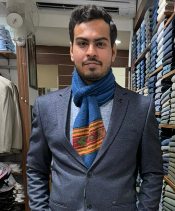 Designation: Assistant ProfessorDepartment: Department of CommerceEducation: UGC NET-JRF (Commerce) 2022Master of Commerce (M. Com.) from Indira Gandhi National Open University (IGNOU) in 2020, First DivisionBachelor of Commerce from P.G.D.A.V (Evening) College, University of Delhi in 2018, First DivisionContact info:  Ph: +91-8447201505Email-Sumit.Kumar@ramanujan.du.ac.inAreas of Interest: Accounting and FinanceTeaching: Financial Accounting, Financial Literacy and Financial Management.  Research: Accounting and FinanceSubjects Taught: Financial Accounting, Financial Literacy, Management Accounting, Financial Management, International Business, Business Law and Marketing Management.Subjects Taught: Financial Accounting, Financial Literacy, Management Accounting, Financial Management, International Business, Business Law and Marketing Management.Conferences-Seminars Presentations and Participations: Participated in National Webinar on “Workshop on Financial Literacy: Prosperity and Wealth”, organized by Committee for Promotion of Financial Literacy, University of Delhi, in Collaboration With Research Affairs Committee, Rajdhani College University of Delhi.Participated in International Webinar on “Latest Technologies of Artificial Intelligence in Digital Marketing”, organized by Research Affairs Committee of Rajdhani College, University of Delhi.Participated in the one day National workshop on Brain Balancing and Hypnosis Organized by the Department of Mathematics, Ramanujan College.Participated in the one day workshop for students on “Ring Toss”, organized by the Department of Commerce, Ramanujan College.Participated in the one day workshop on “Role of Teachers in Higher Education”, organized by the Ramanujan College.Participated in One Month Online Induction Training/Orientation Programme For Faculty In Universities/ Colleges/institutions Of Higher Education (22nd December, 2023-10th January, 2024), Qualified with Grade A+.Successfully completed Certificate Course (40 hours)/Refresher Course on “Shrimad Bhagavad Gita: Enlightenment and Relevance” organized by TLC, Ramanujan College, University of Delhi under the aegis of Ministry of Education, PMMMNMTT & BHĀRATAM: Bhārtīya Gyān Paraṁparā Adhyayan, Adhyāpan Evam Anusaṁdhān Kendra on 22nd December, 2023 to 10th January, 2024.Attended inaugural ceremony of faculty induction programme NEP 2020: pedagogical imperatives of higher education organized by University of Delhi on Dec 01, 2023.Attended Faculty Development Program on Unlocking the Potential of AI in Teaching Pedagogy organized by Jaipuria Institute of Management, Noida on November, 2023.Attended Two-day National Workshop on “The Relevance of Bharatiya Gyan Parampara in Management”, Ghalib Auditorium, Ramanujan College, 7th-8th November, 2023.Conferences-Seminars Presentations and Participations: Participated in National Webinar on “Workshop on Financial Literacy: Prosperity and Wealth”, organized by Committee for Promotion of Financial Literacy, University of Delhi, in Collaboration With Research Affairs Committee, Rajdhani College University of Delhi.Participated in International Webinar on “Latest Technologies of Artificial Intelligence in Digital Marketing”, organized by Research Affairs Committee of Rajdhani College, University of Delhi.Participated in the one day National workshop on Brain Balancing and Hypnosis Organized by the Department of Mathematics, Ramanujan College.Participated in the one day workshop for students on “Ring Toss”, organized by the Department of Commerce, Ramanujan College.Participated in the one day workshop on “Role of Teachers in Higher Education”, organized by the Ramanujan College.Participated in One Month Online Induction Training/Orientation Programme For Faculty In Universities/ Colleges/institutions Of Higher Education (22nd December, 2023-10th January, 2024), Qualified with Grade A+.Successfully completed Certificate Course (40 hours)/Refresher Course on “Shrimad Bhagavad Gita: Enlightenment and Relevance” organized by TLC, Ramanujan College, University of Delhi under the aegis of Ministry of Education, PMMMNMTT & BHĀRATAM: Bhārtīya Gyān Paraṁparā Adhyayan, Adhyāpan Evam Anusaṁdhān Kendra on 22nd December, 2023 to 10th January, 2024.Attended inaugural ceremony of faculty induction programme NEP 2020: pedagogical imperatives of higher education organized by University of Delhi on Dec 01, 2023.Attended Faculty Development Program on Unlocking the Potential of AI in Teaching Pedagogy organized by Jaipuria Institute of Management, Noida on November, 2023.Attended Two-day National Workshop on “The Relevance of Bharatiya Gyan Parampara in Management”, Ghalib Auditorium, Ramanujan College, 7th-8th November, 2023.Administrative Responsibility:Convenor of TradeX Society, Ramanujan College, University of Delhi, 2023-24.Member, Data management for examination, Ramanujan College, University of Delhi (2023-24)Member, Sports Committee, Ramanujan College, University of Delhi, 2023-24.Member, Students welfare society, Ramanujan College, University of Delhi, 2023-24.Member, Anti-Ragging Committee, Ramanujan College, University of Delhi , 2023-24.Member, Cultural Committee, Ramanujan College, University of Delhi, 2023-24.In-charge of Discipline Committee, Dept. of Commerce, Ramanujan College, University of Delhi (2023-24).In-charge of Sports Day Committee, Dept. of Commerce, Ramanujan College, University of Delhi (2023-24).Member of Organising committee & supervising committee, OP Jindal Global University One Day Academic Exchange/Visit, November 18, 2023.Member of Accounting Finance Lab Management of Department Committee, Dept. of Commerce, Ramanujan College, University of Delhi (2023-24).Member of Departmental Website Management of Department Committee, Dept. of Commerce, Ramanujan College, University of Delhi (2023-24).Member of Educational Trips for Students of Department Committee, Dept. of Commerce, Ramanujan College, University of Delhi (2023-24).Member of Handling Students Related Grievances Committee, Dept. of Commerce, Ramanujan College, University of Delhi (2023-24).Member of Outreach Program in Department of Commerce Committee, Dept. of Commerce, Ramanujan College, University of Delhi (2023-24).Member of New course B. Com with B. ed (ITEP) of Department Committee, Dept. of Commerce, Ramanujan College, University of Delhi (2023-24).Member of Divyangjan Grievance Committee, Dept. of Commerce, Ramanujan College, University of Delhi (2023-24).Administrative Responsibility:Convenor of TradeX Society, Ramanujan College, University of Delhi, 2023-24.Member, Data management for examination, Ramanujan College, University of Delhi (2023-24)Member, Sports Committee, Ramanujan College, University of Delhi, 2023-24.Member, Students welfare society, Ramanujan College, University of Delhi, 2023-24.Member, Anti-Ragging Committee, Ramanujan College, University of Delhi , 2023-24.Member, Cultural Committee, Ramanujan College, University of Delhi, 2023-24.In-charge of Discipline Committee, Dept. of Commerce, Ramanujan College, University of Delhi (2023-24).In-charge of Sports Day Committee, Dept. of Commerce, Ramanujan College, University of Delhi (2023-24).Member of Organising committee & supervising committee, OP Jindal Global University One Day Academic Exchange/Visit, November 18, 2023.Member of Accounting Finance Lab Management of Department Committee, Dept. of Commerce, Ramanujan College, University of Delhi (2023-24).Member of Departmental Website Management of Department Committee, Dept. of Commerce, Ramanujan College, University of Delhi (2023-24).Member of Educational Trips for Students of Department Committee, Dept. of Commerce, Ramanujan College, University of Delhi (2023-24).Member of Handling Students Related Grievances Committee, Dept. of Commerce, Ramanujan College, University of Delhi (2023-24).Member of Outreach Program in Department of Commerce Committee, Dept. of Commerce, Ramanujan College, University of Delhi (2023-24).Member of New course B. Com with B. ed (ITEP) of Department Committee, Dept. of Commerce, Ramanujan College, University of Delhi (2023-24).Member of Divyangjan Grievance Committee, Dept. of Commerce, Ramanujan College, University of Delhi (2023-24).